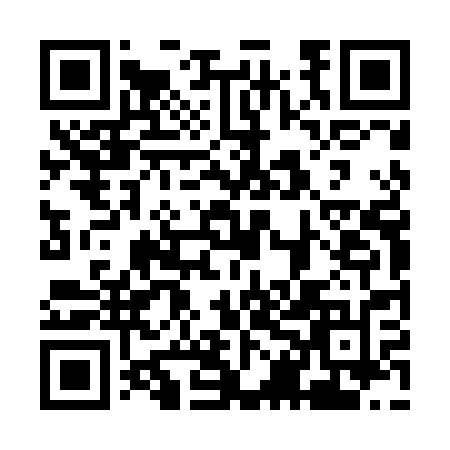 Ramadan times for Matyty, PolandMon 11 Mar 2024 - Wed 10 Apr 2024High Latitude Method: Angle Based RulePrayer Calculation Method: Muslim World LeagueAsar Calculation Method: HanafiPrayer times provided by https://www.salahtimes.comDateDayFajrSuhurSunriseDhuhrAsrIftarMaghribIsha11Mon4:074:076:0511:523:415:395:397:3012Tue4:054:056:0311:513:425:415:417:3213Wed4:024:026:0011:513:445:435:437:3414Thu3:593:595:5811:513:455:455:457:3615Fri3:573:575:5611:503:475:465:467:3816Sat3:543:545:5311:503:485:485:487:4017Sun3:513:515:5111:503:505:505:507:4218Mon3:483:485:4811:503:515:525:527:4519Tue3:463:465:4611:493:535:545:547:4720Wed3:433:435:4311:493:545:565:567:4921Thu3:403:405:4111:493:565:585:587:5122Fri3:373:375:3811:483:576:006:007:5323Sat3:343:345:3611:483:596:016:017:5624Sun3:313:315:3311:484:006:036:037:5825Mon3:283:285:3111:484:026:056:058:0026Tue3:253:255:2911:474:036:076:078:0327Wed3:223:225:2611:474:046:096:098:0528Thu3:193:195:2411:474:066:116:118:0729Fri3:163:165:2111:464:076:126:128:1030Sat3:133:135:1911:464:096:146:148:1231Sun4:104:106:1612:465:107:167:169:141Mon4:074:076:1412:455:117:187:189:172Tue4:044:046:1112:455:137:207:209:193Wed4:014:016:0912:455:147:227:229:224Thu3:583:586:0712:455:157:247:249:245Fri3:543:546:0412:445:177:257:259:276Sat3:513:516:0212:445:187:277:279:307Sun3:483:485:5912:445:197:297:299:328Mon3:443:445:5712:435:217:317:319:359Tue3:413:415:5512:435:227:337:339:3810Wed3:383:385:5212:435:237:357:359:40